	ПОСТАНОВЛЕНИЕ												от 11 января 2024 года № 3О закладке  электронных похозяйственных книг учета личных подсобных хозяйств на период 2024 - 2028 гг.           В соответствии со ст. 8 Федерального закона от 07.07.2003 года № 112-ФЗ «О личном подсобном хозяйстве», Федеральным законом Российской федерации № 131-ФЗ от 06.10.2003 года «Об общих принципах организации местного самоуправления», Приказом Министерства сельского хозяйства Российской Федерации от 27.09.2022 года № 629 «Об утверждении формы и порядка ведения похозяйственных книг», и в целях учета личных подсобных хозяйств на территории  Турочакского сельского поселения:               1.Произвести с 01 января 2024 года закладку электронных похозяй-ственных книг  Турочакского сельского поселения в информационно-аналитической системе «Электронная похозяйственная книга» на 2024-2028г.г. по следующему списку: Глава Турочакого сельского поселения								М.А. КузнецовСельская администрацияТурочакского сельского поселенияТурочакского районаРеспублики АлтайИНН 0407006895 ОГРН 1060407000015Адрес: 649140, РеспубликаАлтай, с. Турочак, ул.Тельмана, 19, тел: 8 (388-43) 22-3-43, 22-2-66, 22-0-89 Факс: 8 (388-43) 22-0-89, e-mail: Turochak_SA@mail.ru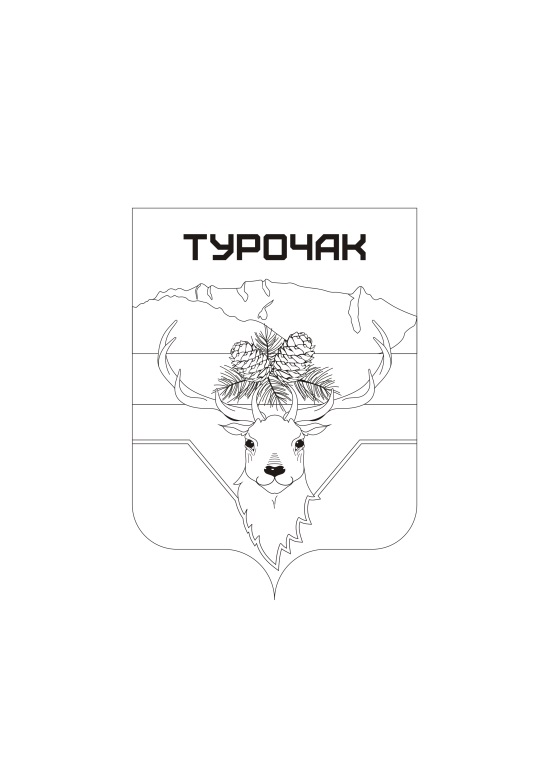 Турачак аймактынjурт jеезиРеспублика АлтайИНН 0407006895 ОГРН 1060407000015Адрес: 649140, Республика Алтай, j. Турачак, ор.Тельмана, 19, тел: 8 (388-43) 22-3-43, 22-2-66, 22-0-89 Факс: 8 (388-43) 22-0-89, e-mail: Turochak_SA@mail.ruЗаложенная похозяйственная книга  Заложенная похозяйственная книга  Период ведения книгиНазвание населенного пунктаНазвание населенного пунктаНаименование улиц, переулков№ 7380№ 738001.01.202431.12.2028Село ТурочакСело ТурочакУл.Лесхозная, Титова, Вялкова, Шукшина, Башунова, Комсомольская, Советская, Береговая, Боляева , Рабочая, ПодгорнаяОзерная, Северный, Воробьевского,Родниковая, Кедровая, Лебедская, Бийский, Лесной, Чехова, СолнечнаяСолнечная поляна,Красноармейская,Осипова, Ветеранов, Тудовая, Тельмана, Сплавная, Чехова, Зеленая, Таежная,Майская,Садовая,Пионерская,Нагорная,Алтайская,Радужная,Набережная,Колхозная,Совхозный,Телецкая,Южная , Молодежная. Энергетиков, Сплавная,Луговая,Маскаева,Березовая,Казанцева,Пляжная,Амональная, Цветочная,Сосновая,Дзержинского, Светлая,Строителей, Трофимова, Мира,Победы, Морозова, Камзаракова Восточная, Юбилейная ,Покровская, Весенняя, Ключевая, Соломаткиной№7456№745601.01.202431.12.2028Село КаяшканСело КаяшканУл. Центральная, Береговая, Речная№7569№756901.07.202201.07.2027Село ЛебедскоеСело ЛебедскоеУл. Береговая,Дачная№7572№757201.01.2024Село Советский БайголСело Советский БайголУл. Советская№7573№757331.12.2028Село СтретинкаСело СтретинкаУл. Полевая